Launch of the World Intellectual Property Report 2022organized by the World Intellectual Property Organization (WIPO)Geneva, April 7, 2022 – from 1 p.m. to 3 p.m.provisional programprepared by the International Bureau of WIPOProvisional Agenda (Format:  Hybrid) 13.00 – 13.10	Opening remarks
Speaker:	Mr. Marco M. Alemán, Assistant Director General, IP and 	Innovation Ecosystems Sector (IES), World Intellectual Property 	Organization (WIPO), Geneva13.10 – to 13.30	Presentation of the World Intellectual Property Report 2022
Innovation Economy Section Team, IES, WIPO, Geneva13.30 – 14.30	Panel on “Are we at a crossroads of major changes in the direction of 				innovation?”Moderator:	Mr. Carsten Fink, Chief-Economist, DEDA, WIPO, GenevaKeynote Panelists:Mr. Victor Aguilar, Chief Research, Development and Innovation Officer, P&G, United States of America (U.S.)Dr. Xiaolan Fu, Professor of Technology and International Development, Founding Director of Technology and Management Centre for Development, University of Oxford, United KingdomMr. David J. Kappos, Partner at Cravath, Swaine & Moore, former Under Secretary of Commerce for Intellectual Property and Director of the United States Patent and Trademark Office (USPTO), U.S.Dr. Caroline Ylitalo, Division Scientist, 3M Company, U.S. 14.30 – 14.50	DiscussionOpen Floor and Virtual Moderated Questions14.50 – 15.00	Final remarks[End of document]EE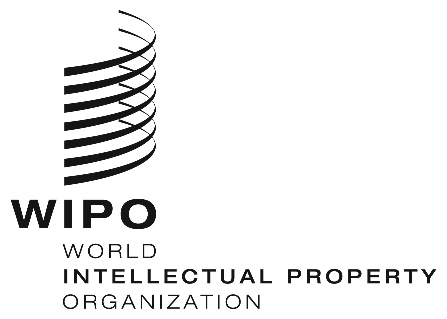 PROGRAMPROGRAMWIPR/GE/22/1 Prov.  WIPR/GE/22/1 Prov.  ORIGINAL:  ENORIGINAL:  ENdate:  March 30, 2022date:  March 30, 2022